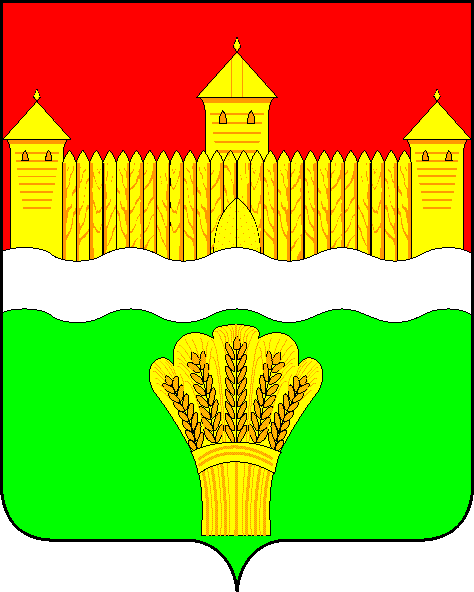 КЕМЕРОВСКАЯ ОБЛАСТЬ - КУЗБАСССОВЕТ НАРОДНЫХ ДЕПУТАТОВКЕМЕРОВСКОГО МУНИЦИПАЛЬНОГО ОКРУГАПЕРВОГО СОЗЫВАСЕССИЯ № 36РЕШЕНИЕот «24» февраля 2022 г. № 552г. КемеровоО передаче объектов недвижимости из муниципальной собственности Кемеровского муниципального округа в государственную собственность Кемеровской области - КузбассаРуководствуясь пунктом 3 части 1 статьи 16 Федерального закона              от 06.10.2003 № 131-ФЗ «Об общих принципах организации местного самоуправления в Российской Федерации», Уставом муниципального образования Кемеровский муниципальный округ Кемеровской области - Кузбасса, Совет народных депутатов Кемеровского муниципального округаРЕШИЛ:1. Передать из муниципальной собственности Кемеровского муниципального округа в государственную собственность Кемеровской области – Кузбасса нежилое здание и земельный участок под ним, расположенные по адресу: Кемеровская область, Кемеровский район,                  д. Береговая, ул. Школьная, д. 2.2. Опубликовать решение в газете «Заря», официальном сетевом издании «Электронный бюллетень администрации Кемеровского муниципального округа» и официальном сайте Совета народных депутатов Кемеровского муниципального округа в информационно-телекоммуникационной сети «Интернет».3. Контроль за исполнением решения возложить на Евдокимова Н.Я. – председателя комитета по бюджету, налогам и предпринимательству.4. Решение вступает в силу после его официального опубликования.Председатель Совета народных депутатов Кемеровского муниципального округа                                      В.В. ХарлановичГлава округа                                                                                  М.В. Коляденко